RIMODULAZIONE DELLA PROGRAMMAZIONEa seguito dell’attivazione della didattica a distanza dovuta all’emergenza COVID -19Scuola Primaria  ………………….…….………..Docente: ………………….…….……….. 	Classe: …………	Sezione …………Disciplina / Educazione: ……………………………………  ore settimanali dedicate alla DaD  con gli alunni _________ su _________Competenze modificate rispetto alla programmazione prevista nel curricoloAbilità modificate rispetto alla programmazione prevista nel curricoloConoscenze modificate rispetto alla programmazione prevista nel curricoloTraguardi da raggiungere in termini di competenze, abilità e conoscenze nel periodo  MARZO -APRILECompetenze: Invariate - AltroAbilitàConoscenzeMateriali da proporre: parte digitale del libro di testo, schede, materiali prodotti dall’insegnate, visione di filmati, documentari, lezioni registrate dalla RAI, YouTube - altroStrumenti digitali di studio:Piattaforme utilizzate: Sezione “Didattica” O “Compiti” – RES - Aule virtuali - RES  - AltroTipologia di gestione dell’interazione con gli alunni: e mail - incontri sincroni/asincroni - chiamate WhatsApp - AltroPersonalizzazione percorsi  alunni diversamente abili: Personalizzazione percorsi  alunni DSA:Personalizzazione percorsi  alunni BES:Modalità di verifica e valutazione (tempi, modalità, strumenti):Criteri valutativi: GIUDIZIOIl DOCENTENote (1) trattandosi di una programmazione con modalità didattica nuova, pur tenendo conto dell’esperienza maturata in queste settimane di sperimentazione, potrà essere suscettibile a modifiche e adattamenti in corso di svolgimento. (2) Ciascun docente, nel rimodellare la Progettazione disciplinare, sarà libero di utilizzare le voci che risultano utili alla descrizione del percorso educativo-didattico(3) Copiare ed incollare, scegliendo NUOVO – CtrlXV - SALVA nello spazio apposito del RES – DISCIPLINA INTERESSATA>LEZIONI>PROGRAMMA>PROGETTAZIONE DELLE ATTIVITÀ 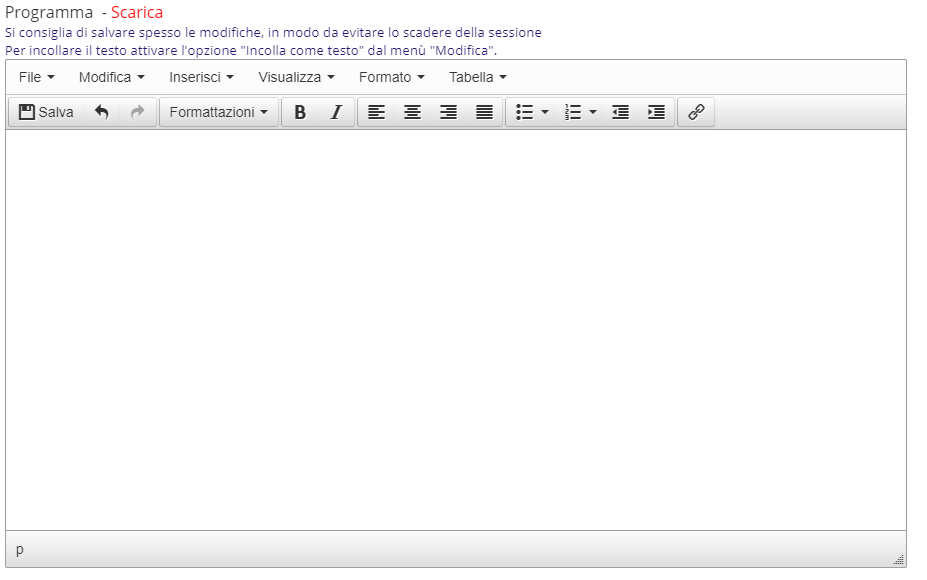 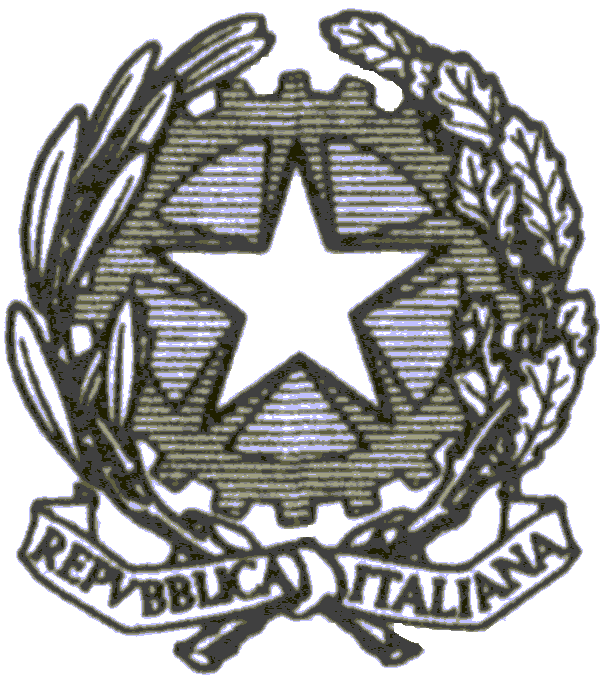 ISTITUTO COMPRENSIVO “G.  SOLARI”Via  Bramante, 119 - LORETO (AN)  Distretto Scolastico  N. 10   Codice Fiscale 80013470424Tel.: 071 977147      Fax: 071 970238       Fax Segret.: 071 7501468E-mail:anic83200l@istruzione.itoppure: anic83200l@pec.istruzione.itSito internet:http://icsolariloreto.edu.it